RESULTS FOR SATURDAY 6 MAY 2017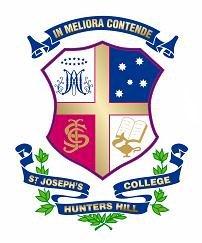 RUGBY vs SCOTS, TRINITY, RIVERVIEW and BARKERRESULTS FOR SATURDAY 6 MAY 2017FOOTBALL vs SCOTSTeamOppositionVenueTimeSt Joseph’sOpposition1st XVScotsScots Main3.15pm31282nd XVScotsScots Main2.00pm17173th XVTrinity 1TGS No 13.15pm27244th XVScots 3Scots Main1.00pm2155th XVTrinity 2TGS No 12.00pm4176th XVScots 4Scots Main12.00pm1777th XVTrinity 3TGS No 11.00pm7808th XVTrinity 4TGS No 112.00pm6159th XVScots7Parade Ground 68.00am171210th XVScots 9Scots Main8.00am282611th XVScots 8Parade Ground 78.00am361012th XVBarker 6SJC No 19.00am261916AScotsParade Ground 812.00pm122916BScotsParade Ground 811.00am291016CTrinity ATGS No 111.00am263816DScotsParade Ground 810.00am341716ETrinity BTGS No 110.00am171516FScotsParade Ground 89.00am03016GScotsParade Ground 89.00am124515AScotsParade Ground 712.00pm64015BTrinity ATGS No 19.00am122015CTrinity BTGS No 18.00am611215DScotsParade Ground 711.00am46515ERiverview DSJC No 111.00am142815FTrinity CTGS No 38.00am311215GScotsParade Ground 710.00am292715HRiverview FSJC No 110.00am60514AScotsChristison Park 31.00pm361214BScotsChristison Park 312.00pm19014CTrinity ATGS No 310.00am06514DScotsChristison Park 311.00am243214ETrinity BTGS No 39.00am152414FScotsChristison Park 310.00am103414GScotsChristison Park 38.00am05213AScotsChristison Park 22.00pm351213BScotsChristison Park 21.00pm01713CTrinity ATGS No 312.00pm125913DScotsChristison Park 212.00pm55313ETrinity BTGS No 311.00am55113FScotsChristison Park 211.00am06513GScotsChristison Park 28.00am2017TeamOppositionVenueTimeSt Joseph’sOpposition1st XIScotsLower Park1.30pm232nd XIScotsLower Park12.00pm213rd XIScotsLower Park11.00am314th XIScotsLower Park10.00am015th XIScotsRiverglade Reserve10.00am116th XIScotsRiverglade Reserve9.00am167th XIScotsRiverglade Reserve8.00am0316AScotsLower Park8.00am4016BScotsRiverglade Reserve11.00am0315AScotsLower Park9.00am3014AScotsSJC No 312.30pm2114BScotsSJC No 31.30pm1013AScotsSJC No 311.30am1413BScotsSJC No 310.30am0213CScotsSJC No 39.30am5013DScotsSJC No 38.30am101